Publicado en Madrid el 25/06/2024 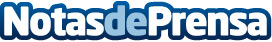 Shopify revoluciona el comercio unificado con EditionsNuevas actualizaciones y herramientas para crear una experiencia unificada tanto para consumidores como para comerciosDatos de contacto:Sandra GonzálezFJ Communications690813626Nota de prensa publicada en: https://www.notasdeprensa.es/shopify-revoluciona-el-comercio-unificado-con Categorias: Marketing E-Commerce Software Digital Actualidad Empresarial http://www.notasdeprensa.es